V I C u r v e	T e s t e r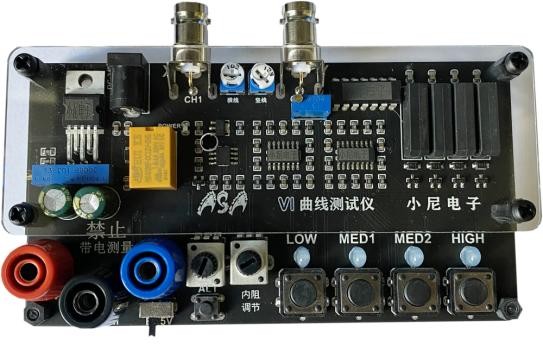 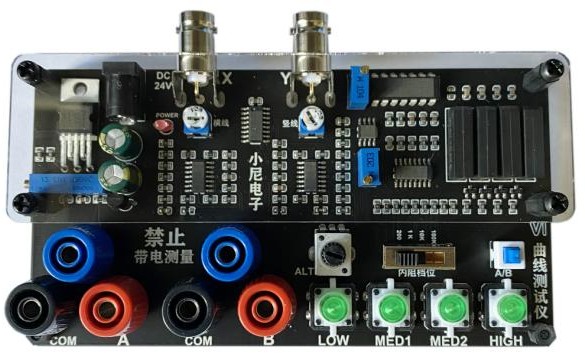 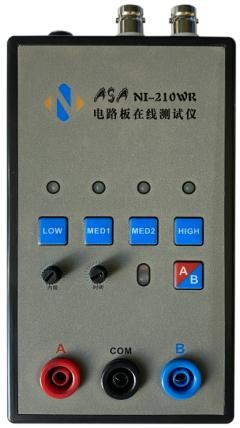 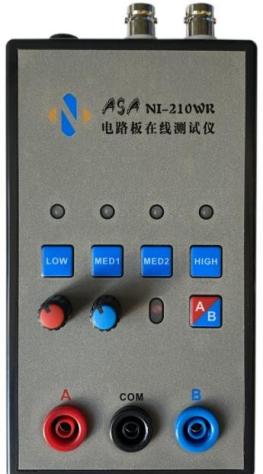 Acrylic ，alternately , finished versionAcrylic， two-channel, finished versionPlastic shell, alternately version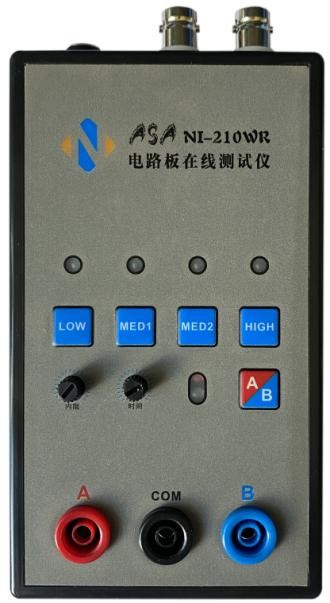 Plastic shell, two-channel version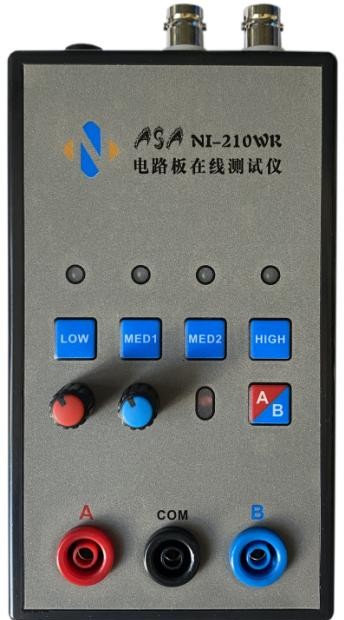 Method of connecting analog oscilloscopeThe analog oscilloscope connection is relatively simple, and different oscilloscopes are slightly different. Adjust the oscilloscope to X-Y mode. Some oscilloscopes can be selected by pressing the keys, while others can be selected by the knob to XY mode. Please study by yourself. Connect the oscilloscope with the BNC cable and power on. Normally, a horizontal line will be displayed. Adjust the XY vertical channel parameters, which is about 1V/div, and then adjust the XY attenuation so that the horizontal line is in the display frame. It can also be passed on the VI test board. The X attenuation potentiometer is used to adjust the length of the horizontal line. If the test pen is short-circuited, a vertical line will be displayed under normal conditions. If the vertical line is too long or too short, you need to adjust the Y channel parameters to make the vertical line in the display frame. Grid or 1 grid to the edge is better. If the horizontal and vertical lines are normal, you can enter the normal measurement. How to connect a digital oscilloscopeWhen using a digital oscilloscope, enter the XY mode through the menu or keys, and adjust the X and Y channels to1V/div, the single-track oscilloscope only needs to adjust the Y channel. Adjust the time base to 1-5 milliseconds.The X Y channel selects DC coupling, and the attenuation is 1X.When the oscilloscope is not connected, the screen should be a bright spot. Adjust the horizontal and vertical to make the bright spot center. Connect the VI tester. Normally, it should be a horizontal line. Adjust the 103 potentiometer at the top of the VI board so that the horizontal line is in the display frame. , Half a grid or 1 grid to the edge is better. Short-circuit the test leads, the display should be a vertical line at this time, adjust the Y channel parameters to make the vertical line in the display frame. So far, debugging is basically over.Note: When testing the circuit board online, the circuit board cannot be charged. If there is a large capacitor on the circuit board, discharge the capacitor first, otherwise the VI test board will be burnt out easily.